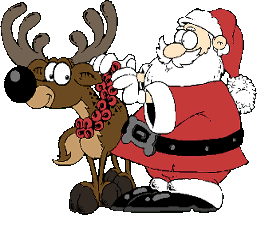 	JÍDELNÍČEK MŠ MŠEC                                                        10. 12. – 14. 12. 2018                       Svačina: chléb, vlašská pomazánka, zelenina, švédský čaj, čaj (1a,1b,1c,3,6,7) Pondělí         Polévka: mrkvová (1a) 10. 12.          Hl. jídlo: kuřecí nudličky s kukuřicí, rýže (1a)                        Svačina: jogurt, piškoty, ovoce, čaj (1a,1b,7)Obsahuje alergeny: viz pokrm……………………………………………………………………………………………………………………….                   Svačina: chléb, pomazánka z filé, zelenina, mléko, čaj (1a,1b,1c,4,6,7) Úterý         Polévka: kuřecí vývar s pohankou (1a,3,9) 11. 12.        Hl. jídlo: pečená sekaná, bramborová kaše, okurkový salát (1a,3,7)                     Svačina: rohlík, lučina, ovoce, ochucené mléko, čaj (1a,1b,7)Obsahuje alergeny: viz pokrm……………………………………………………………………………………………………………………………………………                    Svačina: rohlík, sýrová pomazánka s česnekem, zelenina, čaj (1a,1b,7) Středa         Polévka: rybí se zeleninou (1a,4,9) 12. 12.          Hl. jídlo: hovězí guláš, těstoviny (1a,3,7)                      Svačina: chléb, pomazánkové máslo, zelenina, čaj, mléko (1a,1b,1c,6,7)Obsahuje alergeny: viz pokrm                 ……………………………………………………………………………………………………………………………………………                     Svačina: loupák, ovoce, granko, čaj (1a,3,7)Čtvrtek        Polévka: hovězí vývar s vaječnými noky (1a,3,9)13. 12.          Hl. jídlo: bramborové knedlíky plněné uzeným masem, zelí (1a,3)                      Svačina: rohlík, luštěninová pomazánka, zelenina, čaj, mléko (1a,1b,7) Obsahuje alergeny: viz pokrm……………………………………………………………………………………………………………………………………………                   Svačina: celozrnný chléb, šunková pěna, zelenina, kakao, čaj (1a,1b,6,7)Pátek:       Polévka: bramborová (1a,7,9)14. 12.       Hl. jídlo: buchtičky se šodó (1a,3,7)                   Svačina: houska, máslo, okurka, zelenina, mléko, čaj (1a,1b,7)Obsahuje alergeny: viz pokrm……………………………………………………………………………………………………………………………………………Změna jídelníčku vyhrazena!Přejeme dobrou chuť!Strava je určena k okamžité spotřebě!